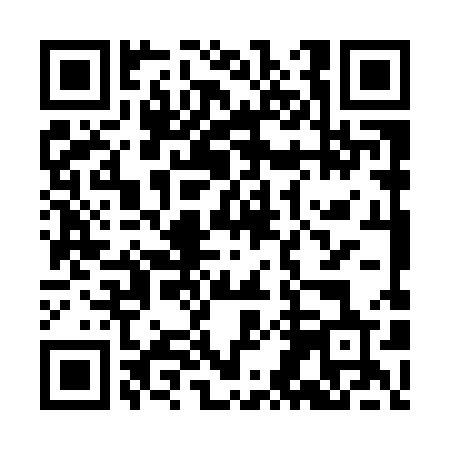 Ramadan times for Kaparasdulo, HungaryMon 11 Mar 2024 - Wed 10 Apr 2024High Latitude Method: Midnight RulePrayer Calculation Method: Muslim World LeagueAsar Calculation Method: HanafiPrayer times provided by https://www.salahtimes.comDateDayFajrSuhurSunriseDhuhrAsrIftarMaghribIsha11Mon4:174:175:5711:473:485:385:387:1212Tue4:154:155:5511:473:495:395:397:1413Wed4:134:135:5311:473:505:415:417:1514Thu4:114:115:5111:463:515:425:427:1715Fri4:094:095:4911:463:525:435:437:1816Sat4:074:075:4711:463:535:455:457:2017Sun4:044:045:4611:453:545:465:467:2118Mon4:024:025:4411:453:555:485:487:2319Tue4:004:005:4211:453:575:495:497:2420Wed3:583:585:4011:453:585:505:507:2621Thu3:563:565:3811:443:595:525:527:2722Fri3:543:545:3611:444:005:535:537:2923Sat3:523:525:3411:444:015:545:547:3124Sun3:493:495:3211:434:025:565:567:3225Mon3:473:475:3011:434:035:575:577:3426Tue3:453:455:2811:434:045:585:587:3527Wed3:433:435:2611:424:056:006:007:3728Thu3:403:405:2411:424:066:016:017:3829Fri3:383:385:2211:424:076:026:027:4030Sat3:363:365:2011:424:086:046:047:4231Sun4:344:346:1812:415:097:057:058:431Mon4:314:316:1612:415:107:067:068:452Tue4:294:296:1412:415:117:087:088:473Wed4:274:276:1212:405:127:097:098:484Thu4:244:246:1012:405:137:117:118:505Fri4:224:226:0912:405:147:127:128:526Sat4:204:206:0712:395:147:137:138:547Sun4:174:176:0512:395:157:157:158:558Mon4:154:156:0312:395:167:167:168:579Tue4:134:136:0112:395:177:177:178:5910Wed4:104:105:5912:385:187:197:199:01